19.09.2017  № 2150О внесении изменений в постановление администрации города Чебоксары от 31.01.2017 № 283 В соответствии с Федеральным законом от 06.10.2003 № 131-ФЗ «Об общих принципах организации местного самоуправления в Российской Федерации», Федеральным законом от 27.07.2010 № 210-ФЗ «Об организации предоставления государственных и муниципальных услуг», постановлением Правительства Российской Федерации от 26.03.2016 № 236 «О требованиях к предоставлению в электронной форме государственных и муниципальных услуг», Уставом муниципального образования города Чебоксары - столицы Чувашской Республики, принятым решением Чебоксарского городского Собрания депутатов Чувашской Республики от 30.05.2005 № 40, администрация города Чебоксары п о с т а н о в л я е т: Внести в административный регламент администрации города Чебоксары по предоставлению муниципальной услуги «Предоставление в собственность, аренду, постоянное (бессрочное) пользование, безвозмездное пользование земельного участка, находящегося в муниципальной собственности, либо государственная собственность на которые не разграничена, без проведения торгов», утвержденный постановлением администрации города Чебоксары от 31.01.2017 № 283, (далее - Административный регламент) следующие изменения:1.1. В абзаце восьмом пункта 1.3.1 подраздела 1.3 раздела I «Общие положения» слова «www.gosuslugi.cap.ru» заменить словами «www.21.gosuslugi.ru».1.2. В разделе II «Стандарт предоставления муниципальной услуги»:1.2.1. Подраздел 2.5 изложить в следующей редакции:«2.5. Перечень нормативных правовых актов, регулирующих отношения, возникающие в связи с предоставлением муниципальной услуги, с указанием их реквизитов и источников официального опубликованияГражданский кодекс Российской Федерации, часть первая («Российская газета» от 08.12.1994 № 238-239, «Собрание законодательства Российской Федерации» от 05.12.1994 № 32, ст. 3301);Гражданский кодекс Российской Федерации, часть вторая («Российская газета» от 06.02.1996 № 23, от 07.02.1996 № 24, от 08.02.1996 № 25, «Собрание законодательства Российской Федерации» от 29.01.1996 № 5, ст. 410);Земельный кодекс Российской Федерации («Российская газета» от 30.10.2001 № 211-212, «Парламентская газета» от 30.10.2001 № 204-205, «Собрание законодательства Российской Федерации» от 29.10.2001 № 44, ст. 4147);Федеральный закон от 25.10.2001 № 137-ФЗ «О введении в действие Земельного кодекса Российской Федерации» («Российская газета» от 30.10.2001 № 211-212, «Парламентская газета» от 30.10.2001 № 204-205, «Собрание законодательства Российской Федерации» от 29.10.2001 № 44, ст. 4148);Федеральный закон от 13.07.2015 № 218-ФЗ «О государственной регистрации недвижимости» («Официальный интернет-портал правовой информации» (www.pravo.gov.ru) 14.07.2015, «Российская газета» от 17.07.2015 № 156, «Собрание законодательства Российской Федерации» от 20.07.2015 № 29 (часть I), ст. 4344);Федеральный закон от 21.12.2001 № 178-ФЗ «О приватизации государственного и муниципального имущества» («Российская газета» от 26.01.2002 № 16, «Парламентская газета» от 26.01.2002 № 19, «Собрание законодательства Российской Федерации» от 28.01.2002 № 4, ст. 251);Федеральный закон от 06.10.2003 № 131-ФЗ «Об общих принципах организации местного самоуправления в Российской Федерации» («Российская газета» от 08.10.2003№ 202, «Парламентская газета» от 08.10.2003 № 186, «Собрание законодательства Российской Федерации» от 06.10.2003 № 40, ст. 3822);Федеральный закон от 24.07.2007 № 221-ФЗ «О кадастровой деятельности» («Российская газета» от 01.08.2007 № 165, «Парламентская газета» от 09.08.2007 № 99-101, «Собрание законодательства Российской Федерации» от 30.07.2007 № 31, ст. 4017);Федеральный закон от 27.07.2010 № 210-ФЗ «Об организации предоставления государственных и муниципальных услуг» («Российская газета» от 30.07.2010 № 168, «Собрание законодательства Российской Федерации» от 02.08.2010 № 31, ст. 4179);Федеральный закон от 27.07.2006 № 152-ФЗ «О персональных данных» («Российская газета» от 29.07.2006 № 165, «Собрание законодательства Российской Федерации» от 31.07.2006 № 31 (1 ч.), ст. 3451, «Парламентская газета» от 03.08.2006 № 126-127);Федеральный закон от 06.04.2011 № 63-ФЗ «Об электронной подписи» («Российская газета» от 08.04.2011 № 75,«Парламентская газета» от 08-14.04.2011 № 17, «Собрание законодательства Российской Федерации» от 11.04.2011 № 15, ст. 2036.);постановление Правительства Российской Федерации от 22.12.2012 № 1376 «Об утверждении Правил организации деятельности многофункциональных центров предоставления государственных и муниципальных услуг» («Российская газета» от 31.12.2012 № 303, «Собрание законодательства Российской Федерации» от 31.12.2012 № 53 (ч. 2), ст. 7932);постановление Правительства Российской Федерации от 26.03.2016                 № 236 «О требованиях к предоставлению в электронной форме государственных и муниципальных услуг» («Российская газета» от 08.04.2016 № 75, «Собрание законодательства Российской Федерации» от 11.04.2016 № 15, ст. 2084);постановление Правительства Российской Федерации от 24.10.2011                 № 861 «О федеральных государственных информационных системах, обеспечивающих предоставление в электронной форме государственных и муниципальных услуг (осуществление функций)» («Российская газета» от 02.11.2011 № 246, «Собрание законодательства Российской Федерации» от 31.10.2011 № 44, ст. 6274);постановление Правительства Российской Федерации от 25.08.2012                  № 852 «Об утверждении Правил использования усиленной квалифицированной электронной подписи при обращении за получением государственных и муниципальных услуг и о внесении изменения в Правила разработки и утверждения административных регламентов предоставления государственных услуг» («Российская газета» от 31.08.2012 № 200, «Собрание законодательства Российской Федерации» от 03.09.2012 № 36, ст. 4903);постановление Правительства Российской Федерации от 25.06.2012               № 634 «О видах электронной подписи, использование которых допускается при обращении за получением государственных и муниципальных услуг» («Российская газета» от 02.07.2012 № 148, «Собрание законодательства Российской Федерации» от 02.07.2012 № 27, ст. 3744);приказ Министерства экономического развития Российской Федерации от 12.01.2015 № 1 «Об утверждении перечня документов, подтверждающих право заявителя на приобретение земельного участка без проведения торгов» («Официальный интернет-портал правовой информации» (www.pravo.gov.ru) 28.02.2015, зарегистрировано в Минюсте Российской Федерации 27.02.2015, регистрационный № 36258);Закон Чувашской Республики от 23.07.2003 № 22 «Об административных правонарушениях в Чувашской Республике» («Республика» от 30.07.2003 № 30, «Ведомости Государственного Совета Чувашской Республики», № 55 (подписано в печать 01.08.2003), «Собрание законодательства Чувашской Республики», № 8, ст. 410 (подписано в печать 30.10.2003));постановление Кабинета Министров Чувашской Республики от 26.10.2007 № 269 «О размерах платы за землю» (Портал органов власти Чувашской Республики в сети «Интернет» (www.cap.ru) 31.10.2007);постановление Кабинета Министров Чувашской Республики от 27.09.2013 № 396 «Об утверждении результатов государственной кадастровой оценки земель населенных пунктов на территории Чувашской Республики» (Портал органов власти Чувашской Республики в сети «Интернет» (www.cap.ru) 30.09.2013);решение Чебоксарского городского Собрания депутатов Чувашской Республики от 22.12.2011 № 428 «О перечне услуг, которые являются необходимыми и обязательными для предоставления муниципальных услуг органами местного самоуправления города Чебоксары и предоставляются организациями, участвующими в предоставлении муниципальных услуг, а также о порядке определения размера платы за их оказание» («Вестник органов местного самоуправления города Чебоксары» от 27.12.2011 № 14);постановление администрации города Чебоксары от 16.10.2013 № 3391 «Об утверждении Положения об особенностях подачи и рассмотрения жалоб на решения и действия (бездействие) администрации города Чебоксары, территориальных, функциональных, отраслевых органов администрации города Чебоксары, их должностных лиц либо муниципальных служащих при предоставлении муниципальных услуг» («Вестник органов местного самоуправления города Чебоксары» от 30.10.2013 № 19 (92));постановление администрации города Чебоксары от 16.10.2013 № 3392 «Об утверждении порядка предоставления и получения документов и информации в рамках межведомственного информационного взаимодействия при предоставлении муниципальных услуг в городе Чебоксары» («Вестник органов местного самоуправления города Чебоксары» от 30.10.2013 № 19 (92).».1.2.2. Подраздел 2.6 дополнить абзацем следующего содержания: «Заявление и документы на предоставление муниципальной услуги могут быть представлены заявителем с использованием информационно-телекоммуникационных технологий (в электронном виде), в том числе с использованием Единого портала государственных и муниципальных услуг или Портала государственных и муниципальных услуг с момента создания соответствующей информационной и телекоммуникационной инфраструктуры. Заявление и документы, необходимые для предоставления муниципальной услуги, предоставляемые в форме электронных документов, подписываются в соответствии с требованиями Федерального закона от 06.04.2011 № 63-ФЗ «Об электронной подписи» и статьями 21.1, 21.2 Федерального закона от 27.07.2010 № 210-ФЗ «Об организации предоставления государственных и муниципальных услуг».».В абзаце первом подраздела 2.8 слово «вставить» исключить.Пункт 2.17.1 подраздела 2.17 изложить в следующей редакции:«Предоставление муниципальной услуги в электронной форме осуществляется на базе информационных систем, включая государственные информационные системы, составляющие информационно-технологическую и коммуникационную инфраструктуру.Обращение за получением муниципальной услуги и предоставление муниципальной услуги могут осуществляться с использованием электронных документов, подписанных электронной подписью в соответствии с требованиями Федерального закона от 06.04.2011 № 63-ФЗ «Об электронной подписи» и Федерального закона № 210-ФЗ.При обращении за получением муниципальной услуги допускается использование простой электронной подписи и (или) усиленной квалифицированной электронной подписи. Определение случаев, при которых допускается использование соответственно простой электронной подписи или усиленной квалифицированной электронной подписи, осуществляется на основе Правил определения видов электронной подписи, использование которых допускается при обращении за получением государственных и муниципальных услуг, утвержденных постановлением Правительства Российской Федерации от 25.06.2012 № 634.Перечень классов средств электронной подписи, которые допускаются к использованию при обращении за получением муниципальной услуги, оказываемой с применением усиленной квалифицированной электронной подписи, определяются на основании утверждаемой федеральным органом исполнительной власти по согласованию с Федеральной службой безопасности Российской Федерации модели угроз безопасности информации в информационной системе, используемой в целях приема обращений за получением муниципальной услуги и (или) предоставления такой услуги.Правила использования усиленной квалифицированной электронной подписи при обращении за получением муниципальной услуги установлены постановлением Правительства Российской Федерации от 25.08.2012 № 852.При предоставлении муниципальной услуги в электронной форме осуществляются:1) предоставление информации о порядке и сроках предоставления услуги;2) запись на прием в АУ «МФЦ» г. Чебоксары для подачи запроса;3) формирование запроса;4) прием и регистрация органом (организацией) запроса и иных документов, необходимых для предоставления услуги;5) получение сведений о ходе выполнения запроса;6) взаимодействие органов, предоставляющих муниципальные услуги, иных государственных органов, организаций, участвующих в предоставлении муниципальных услуг;7) получение результата предоставления муниципальной услуги, если иное не установлено законодательством Российской Федерации;8) осуществление оценки качества предоставления услуги;9) досудебное (внесудебное) обжалование решений и действия (бездействия) органа местного самоуправления, его должностного лица или муниципального служащего;10) иные действия, необходимые для предоставления муниципальной услуги, в том числе связанные с проверкой действительности усиленной квалифицированной электронной подписи заявителя, использованной при обращении за получением муниципальной услуги, а также с установлением перечня классов средств удостоверяющих центров, которые допускаются для использования в целях обеспечения указанной проверки и определяются на основании утверждаемой федеральным органом исполнительной власти по согласованию с Федеральной службой безопасности Российской Федерации модели угроз безопасности информации в информационной системе, используемой в целях приема обращений за получением муниципальной услуги и (или) предоставления такой услуги.Действия, связанные с проверкой действительности усиленной квалифицированной электронной подписи заявителя, использованной при обращении за получением муниципальной услуги, а также с установлением перечня классов средств удостоверяющих центров, которые допускаются для использования в целях обеспечения указанной проверки и определяются на основании утверждаемой федеральным органом исполнительной власти по согласованию с Федеральной службой безопасности Российской Федерации модели угроз безопасности информации в информационной системе, используемой в целях приема обращений за предоставлением такой услуги, осуществляются в соответствии с постановлением Правительства Российской Федерации от 25.08.2012 № 852 «Об утверждении Правил использования усиленной квалифицированной электронной подписи при обращении за получением государственных и муниципальных услуг и о внесении изменения в Правила разработки и утверждения административных регламентов предоставления государственных услуг».».В разделе III «Состав, последовательность и сроки выполнения административных процедур (действий), требования к порядку их выполнения, в том числе особенности выполнения административных процедур в электронной форме, а также особенности выполнения административных процедур в многофункциональных центрах предоставления государственных и муниципальных услуг»:1.3.1. Пункт 3.1.1 подраздела 3.1 дополнить абзацами следующего содержания:«В случае поступления документов в электронной форме специалист отдела делопроизводства или отдела по работе с обращениями граждан администрации города Чебоксары проверяет действительность электронной подписи, переводит документы в бумажную форму (распечатывает), заверяет соответствие распечатанных документов электронным документам, и дальнейшая работа с ними ведется как с документами заявителя, поступившими в письменном виде.При направлении заявления о предоставлении муниципальной услуги в форме электронного документа, в том числе с использованием Единого портала государственных и муниципальных услуг или Портала государственных и муниципальных услуг, заявитель имеет возможность получения сведений о поступившем заявлении о предоставлении муниципальной услуги, включая информацию о дате и времени его поступления и регистрации, а также о ходе рассмотрения заявления о предоставлении муниципальной услуги, о номере, дате выдачи постановления либо уведомления.Результатом административной процедуры является прием и регистрация заявления и документов, необходимых для предоставления муниципальной услуги.».1.3.2. Подраздел 3.3 дополнить абзацами следующего содержания:«В случае поступления заявления о предоставлении муниципальной услуги в форме электронного документа, в том числе с использованием Единого портала государственных и муниципальных услуг или Портала государственных и муниципальных услуг, обеспечивается возможность направления заявителю уведомления о результатах рассмотрения документов, необходимых для предоставления услуги, содержащее сведения о принятии положительного решения о предоставлении услуги и возможности получить результат предоставления услуги либо мотивированный отказ в предоставлении услуги.Уведомление о завершении выполнения органом (организацией) указанных действий направляется заявителю в срок, не превышающий одного рабочего дня после завершения соответствующего действия, на адрес электронной почты или с использованием средств Единого портала государственных и муниципальных услуг, Портала государственных и муниципальных услуг или официального сайта в личный кабинет по выбору заявителя.».1.3.3. Подраздел 3.4 дополнить абзацем следующего содержания:«В случае поступления заявления о предоставлении муниципальной услуги в форме электронного документа, в том числе с использованием Единого портала государственных и муниципальных услуг или Портала государственных и муниципальных услуг, уведомление об  отказе в предоставлении услуги направляется заявителям на адрес электронной почты или с использованием средств Единого портала государственных и муниципальных услуг, Портала государственных и муниципальных услуг или официального сайта в личный кабинет по выбору заявителей.».1.3.4. Подраздел 3.8 признать утратившим силу.1.4. В абзаце третьем подраздела 4.3 раздела IV «Формы контроля за исполнением Административного регламента» слово «регламентах» заменить словом «инструкциях».1.5. В разделе V «Досудебный (внесудебный) порядок обжалования заявителем решений и действий (бездействия) органа местного самоуправления, а также их должностных лиц или муниципальных служащих»:1.5.1. Подраздел 5.2 изложить в следующей редакции:«5.2. Предмет жалобыЗаявитель может обратиться с жалобой по основаниям и в порядке, которые установлены статьями 11.1 и 11.2 Федерального закона № 210-ФЗ, в том числе в следующих случаях:нарушение срока регистрации заявления о предоставлении муниципальной услуги;нарушение срока предоставления муниципальной услуги;требование у заявителя документов, не предусмотренных нормативными правовыми актами Российской Федерации, нормативными правовыми актами Чувашской Республики, муниципальными нормативными правовыми актами для предоставления муниципальной услуги;отказ в приеме документов, предоставление которых предусмотрено нормативными правовыми актами Российской Федерации, нормативными правовыми актами Чувашской Республики, муниципальными нормативными правовыми актами для предоставления муниципальной услуги, у заявителя;отказ в предоставлении муниципальной услуги, если основания отказа не предусмотрены федеральными законами и принятыми в соответствии с ними иными нормативными правовыми актами Российской Федерации, нормативными правовыми актами Чувашской Республики, муниципальными нормативными правовыми актами;затребование с заявителя при предоставлении муниципальной услуги платы, не предусмотренной нормативными правовыми актами Российской Федерации, нормативными правовыми актами Чувашской Республики, муниципальными нормативными правовыми актами;отказ структурного подразделения, его должностного лица (специалиста) в исправлении допущенных опечаток и ошибок в выданных в результате предоставления муниципальной услуги документах либо нарушение установленного срока таких исправлений.».1.5.2. Подраздел 5.3 изложить в следующей редакции:«5.3. Органы местного самоуправления и уполномоченные на рассмотрение жалобы должностные лица, которым может быть направлена жалобаЗаявитель может обратиться с жалобой на решение и действие (бездействие), принятое (осуществляемое) в ходе предоставления муниципальной услуги, в письменной форме на бумажном носителе или в форме электронного документа в администрацию города Чебоксары в адрес заместителя главы администрации - председателя Горкомимущества либо в адрес главы администрации.».1.5.3. В абзаце втором подраздела 5.4 слово «МФЦ» заменить словами «АУ «МФЦ» г. Чебоксары».1.5.4. Пункт «б» подраздела 5.4 после слов «заверенная печатью заявителя» дополнить словами «(при наличии)».1.5.5. Абзац двенадцатый подраздела 5.4 дополнить предложением следующего содержания:«При подаче жалобы в электронной форме документы, указанные в абзацах седьмом-десятом настоящего подраздела, могут быть представлены в форме электронных документов, подписанных электронной подписью, вид которой предусмотрен законодательством Российской Федерации, при этом документ, удостоверяющий личность заявителя, не требуется.».Абзац третий подраздела 5.6 после слов «Чувашской Республики,» дополнить словами «муниципальными нормативными правовыми актами,». Абзац шестой подраздела 5.6 изложить в следующей редакции:«В случае установления в ходе или по результатам рассмотрения жалобы признаков состава административного правонарушения, предусмотренного статьей 8.2 Закона Чувашской Республики от 23.07.2003 № 22 «Об административных правонарушениях в Чувашской Республике», должностные лица администрации города Чебоксары, наделенные полномочиями по рассмотрению жалоб, незамедлительно направляют имеющиеся материалы в органы прокуратуры.».В абзаце втором подраздела 5.10 слова «местной администрации» заменить словами «МКУ «Земельное управление» города Чебоксары».  Управлению по связям со СМИ и молодежной политики администрации города Чебоксары опубликовать настоящее постановление в средствах массовой информации.Настоящее постановление вступает в силу со дня его официального опубликования.Контроль за выполнением настоящего постановления возложить на заместителя главы администрации – председателя Горкомимущества                  Ю.А. Васильева.Глава администрации города Чебоксары				    А.О. ЛадыковЧăваш РеспубликиШупашкар хулаАдминистрацийěЙЫШĂНУ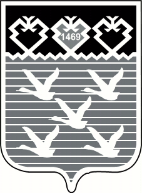 Чувашская РеспубликаАдминистрациягорода ЧебоксарыПОСТАНОВЛЕНИЕ